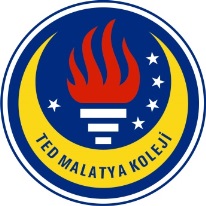 TED MALATYA KOLEJİ2016-2017 Eğitim & Öğretim Yılı Mayıs-Haziran Ayı                                                                        09.06.2017İngilizce GünlüğümüzSayın Velimiz,6. Sınıf öğrencilerimiz 2016-2017 Eğitim ve Öğretim yılının Mayıs-Haziran ayı içerisinde İngilizce derslerinde:  7. Ünite “Look Out” kapsamında;Kelime Bilgisi olarak; Accidents and Injuries kapsamında “hurt your back, bang your head, cut your finger, slip on ice, break your leg, trip over the dog, crash your car, fall off your bike, burn your hand, trap your finger” kalıplarını,Get ile kullanılan kelimeler kapsamında “get married, get injured, get worried, get home, get better, get sick” kalıplarını,The Body kapsamında  “shoulder, neck, ankle, elbow, wrist, back, knee kelimeleriniÖğrenmiş olup aktivitelerle pekiştirmişlerdir.Dil Bilgisi olarak;Present PerfectI have lived in another city.Başka bir şehirde yaşadım.Over 2 million people have injured themselves at home.2 milyondan fazla insan evde kendini yaralamıştır.She has seen the James Bond films.O James Bond filmleri izlemiştir.yapıları öğrenilmiş olup,ever ile soru kurmayı, ayrıca never ile cevap vermeyi kavramışlardır.Okuma Becerisi olarak;“An Accident Waiting to Happen” adlı hikaye skimming ( göz gezdirme), scanning (detaylı okuma)  ve detailed reading (detaylı okuma) teknikleriyle okunup, metin içi aktiviteler çözülmüştür. Dinleme Becerisi olarak;Ünite içerisinde bulunan okuma metinleri eşliğinde dinlemeler yapılmış olup buna ek olarak aktivite içi pekiştireç olarak da dinlemeler kullanılmıştır.A Radio Interview, True or false (Doğru – yanlış işaretleme), Fill the blanks (boşlukları doldurma)Video olarak;Danger in Our Food izlenmiş ve pre-watching, while-watching, post-watching teknikleri kullanılarak izlenip video içi dinleme becerisi ölçen aktiviteler yapılmıştır.Konuşma Becerisi olarak;Öğrencilerimiz mayıs ve haziran aylarında İngilizce konuşma dersleri kapsamında bol bol kelime aktivitelerine dayanarak konuşma çalışmaları yapmıştır. Kelime bulmacaları,harf tamamlama ,kelime ve anlamını eşleştirme ,düzensiz olarak verilen kelimelerin ne olduğunu bulma  ve onları anlamlarıyla eşleştirme gibi etkinlikler yapılmıştır.  Ayrıca Öğrencilerimiz yaz tatili planları,  tatile gidilecek yer seçimi konusunda grup Önderliği, karşımızdaki insanı sıfatlar kullanarak tanımlama ve onun kim olduğunu bulma konularında konuşma etkinliklerini tamamlamışlardır. Yazma Becerisi olarak;Write a story about the accidents you have had.( Yaşadığın kazaları içeren bir hikaye yazma etkinliği yapılmıştır.İngilizce Zümresi                                                           